Your recent request for information is replicated below, together with our response.1. How many crimes on buses have been reported between 11/06/2023 and 11/06/20241a) of those reports, how many offenders were male and how many were female?1b) Of those reports, how many victims were male and how many were female?1C) What were the age ranges of the offenders?1d) What were the age ranges of the victims? 1E) Please provide a breakdown of the type of offences.1F) Can you organise reports of crimes on buses by time of day? Unfortunately, I estimate that it would cost well in excess of the current FOI cost threshold of £600 to process your request.  I am therefore refusing to provide the information sought in terms of section 12(1) of the Act - Excessive Cost of Compliance. To explain, there are no markers etc which would indicate that an incident took place on a bus, the locus would be recorded as the street where the bus was at the time meaning all crimes would have to be manually reviewed for relevance. If you require any further assistance, please contact us quoting the reference above.You can request a review of this response within the next 40 working days by email or by letter (Information Management - FOI, Police Scotland, Clyde Gateway, 2 French Street, Dalmarnock, G40 4EH).  Requests must include the reason for your dissatisfaction.If you remain dissatisfied following our review response, you can appeal to the Office of the Scottish Information Commissioner (OSIC) within 6 months - online, by email or by letter (OSIC, Kinburn Castle, Doubledykes Road, St Andrews, KY16 9DS).Following an OSIC appeal, you can appeal to the Court of Session on a point of law only. This response will be added to our Disclosure Log in seven days' time.Every effort has been taken to ensure our response is as accessible as possible. If you require this response to be provided in an alternative format, please let us know.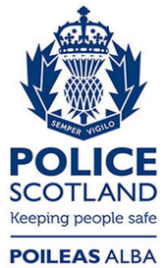 Freedom of Information ResponseOur reference:  FOI 24-1519Responded to:  25 June 2024